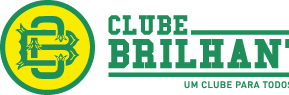 CAMPEONATO GAÚCHO (SÁBADO) HOMENAGEM: PAULO KUHN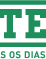 jogo 1jogo 2jogo 3jogo 4jogo 5* Brasil vitória nos penaltis (2pt) - Farroupilha derrota nos penaltis (1pt)     horário (h)	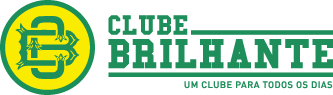 Campeonato Gaúcho (sábado) - Homenagem Paulo Kuhn 	BRASIL	gols	gols	gols	gols	gols gols gols gols gols 	SÃO PAULO	gols	gols	gols	gols	gols	gols	gols	golsCampeonato Gaúcho (sábado) - Homenagem Paulo KuhnPELOTAS	FARROUPILHAPELOTAS	FARROUPILHAPELOTAS	FARROUPILHAPELOTAS	FARROUPILHAGoleiroVALDIR RENATO SILVABETO VETROMILLE MARCELO LABORDE SAMUEL FREITAS MARCIO GOMES EDUARDO SILVA AMARILDO GARCIA CLOVIS SILVEIRA FABIO BONNEAU RICARDO SINOTTI PAULO GAIGERZagueiroALEXANDRE MACHADOBETO VETROMILLE MARCELO LABORDE SAMUEL FREITAS MARCIO GOMES EDUARDO SILVA AMARILDO GARCIA CLOVIS SILVEIRA FABIO BONNEAU RICARDO SINOTTI PAULO GAIGERMeio AROGÉRIO CAMPOSBETO VETROMILLE MARCELO LABORDE SAMUEL FREITAS MARCIO GOMES EDUARDO SILVA AMARILDO GARCIA CLOVIS SILVEIRA FABIO BONNEAU RICARDO SINOTTI PAULO GAIGERMeio BMARKINHOS ALVESBETO VETROMILLE MARCELO LABORDE SAMUEL FREITAS MARCIO GOMES EDUARDO SILVA AMARILDO GARCIA CLOVIS SILVEIRA FABIO BONNEAU RICARDO SINOTTI PAULO GAIGERAla ATIAGO RADMANNBETO VETROMILLE MARCELO LABORDE SAMUEL FREITAS MARCIO GOMES EDUARDO SILVA AMARILDO GARCIA CLOVIS SILVEIRA FABIO BONNEAU RICARDO SINOTTI PAULO GAIGERAla BMARCOS PEREIRABETO VETROMILLE MARCELO LABORDE SAMUEL FREITAS MARCIO GOMES EDUARDO SILVA AMARILDO GARCIA CLOVIS SILVEIRA FABIO BONNEAU RICARDO SINOTTI PAULO GAIGERAla CPAULO LEIVASBETO VETROMILLE MARCELO LABORDE SAMUEL FREITAS MARCIO GOMES EDUARDO SILVA AMARILDO GARCIA CLOVIS SILVEIRA FABIO BONNEAU RICARDO SINOTTI PAULO GAIGERAlaROGÉRIO PEREIRABETO VETROMILLE MARCELO LABORDE SAMUEL FREITAS MARCIO GOMES EDUARDO SILVA AMARILDO GARCIA CLOVIS SILVEIRA FABIO BONNEAU RICARDO SINOTTI PAULO GAIGERAtacante APAULO GERVINIBETO VETROMILLE MARCELO LABORDE SAMUEL FREITAS MARCIO GOMES EDUARDO SILVA AMARILDO GARCIA CLOVIS SILVEIRA FABIO BONNEAU RICARDO SINOTTI PAULO GAIGERAtacante BEDER CONCEIÇÃ0BETO VETROMILLE MARCELO LABORDE SAMUEL FREITAS MARCIO GOMES EDUARDO SILVA AMARILDO GARCIA CLOVIS SILVEIRA FABIO BONNEAU RICARDO SINOTTI PAULO GAIGERTimeVEDJPGBagé2246Brasil12145Caxias330Farroupilha21147Pelotas2136São José3149São Paulo1233RODADA 118-SepVPelotas7x5 	São Paulo	DV 	Farroupilha	9x5BagéDVSão José6x2CaxiasD** folgaBrasilRODADA 225-SepVBrasil1x0São JoséDDFarroupilha1x2PelotasVVBagé5x2 	São Paulo	D** folgaCaxiasRODADA 32-OctDCaxias4x6BagéVE 	Farroupilha	2x2Brasil*ED 	Pelotas	** folga4São Paulox6São JoséVRODADA 49-OctVSão José2x1BagéDDCaxias3x6    Farroupilha VDBrasil3x4 	São Paulo	V** folgaPelotasEEEEE 	Farroupilha	** folgaBagéxSão JoséERODADA 623-OctE 	Bagé	xBrasilEESão JoséxSão PauloEE 	Caxias	xPelotasE** folgaFarroupilhaRODADA 730-OctFINAL20-Novperd. jogo 4x	perd. jogo 5venc, jogo 4x	venc, jogo 5horário (h)14:3015:3016:30horário (h)14:3015:3016:30horário (h)14:3015:3016:30horário (h)14:3015:3016:30horário (h)14:3015:3016:3014:3015:3016:30horário (h)14:3015:3016:30horário (h)16:0017:00horário (h)16:0017:00G(-)SG861261211706015-418-9Classificação9-OctPGVG(+)G(-)SGSão José1931486Farroupilha27218126Pelotas36213121Bagé46217170Brasil551660São Paulo6311115-4Caxias700918-9critérios da classificaçãoi) menor número de WOii) pontos ganhos (PG)iii) número de vitórias (V)iv) saldo de gols (SG)v) gols pró (GP)vi) vencedor do último confronto direto (quando o empate ocorrer entre duas equipesvii) Sorteio 	BAGÉ	golsgolsgolsgolsgolsgolsgolsgolsgols18-Sep#####2-Oct9-OctLUECIR SILVANERI SOUZA1LEONARDO BETEMPS131JULIANO SANCHES11EDUARDO MAIA31DANILO FRANCHINIVLADIMIR TEIXEIRA11ROGÉRIO BERMUDES21GLADIMIR MARINERARNALDO SURDINAFARROUPILHA18-Sep#####2-Oct9-OctBETO VETROMILLEMARCELO LABORDE1SAMUEL FREITAS12MARCIO GOMESEDUARDO SILVA111AMARILDO GARCIA1CLOVIS SILVEIRAFABIO BONNEAU11RICARDO SINOTTI611PAULO GAIGER18-Sep 25-Sep2-Oct9-Oct0JOÂO SANCHES1MARCELO DOHNERT15CARLOS MARTINS112ANDREO FRANCO4GYLNEI FERREIRA0DANIEL SILVA12RODRIGO TRINIDAD3JOÃO FURTADO0VANDERLEI CHIESA110GILSON FONSECAPELOTAS18-Sep 25-Sep2-Oct9-Oct0VALDIR RENATO SILVA1ALEXANDRE MACHADO13ROGÉRIO CAMPOS10MARCELO PINHEIRO13TIAGO RADMANN11MARCOS PEREIRA10PAULO LEIVAS12ROGÉRIO PEREIRA118PAULO GERVINI0EDER CONCEIÇÃ01*MARCOS ALVES4 	CAXIAS	golsgolsgolsgolsgolsgolsgolsgolsgols##########2-Oct9-Oct0ALVARO MEDINA1CRISTIANO OTERO2DIOGO POMPEU110SILMAR LEMOS110JOSÉ NEVES1RENATO RIVERO10PEDRO ALBUQUERQUE0BEBETO PEREIRA112MARCIO VINHOLES10ESTEVAN PRIESTCH1SÃO JOSÉSÃO JOSÉ##########2-Oct9-Oct0WAGNER FERNANDES1MÀRCIO ROSA1VALDENEI JAMBEIRO1311RODRIGO CONCEIÇÃO111SÉRGIO FERNANDES11ANIBAL AGUIAR1MAURÍCIO SCHWONKE2CEZAR ALBUQUERQUE0OTÁVIO CHRISTIANO421BIRA VINHOLES#####25-Sep2-Oct9-Oct0VANDERLEI SILVA0RONALDO PEREIRA115VAGSON RIBEIRO2RAIMUNDO FERREIRA FILHO1VITOR HUGO SILVA0PIERRE OCHÔA10FRASCISCO FERRARI0JEFERSON RODRIGUES2236JEFFERSON MACIEL10MARCELO CARDOZOgols0200010710Principais GoleadoresGolsRicardo Sinotti - Farroupilha8Jeferson R. - São Paulo7Otávio (paulista) - São José6Leonardo B. - Bagé5V. Jambeiro - São José5E. Maia - Bagé4Jeferson R. - São Paulo4Eduardo Silva - Farroupilha3Samuel Freitas - Farroupilha3R. Bermudes - Bagé3